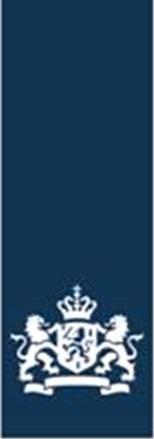 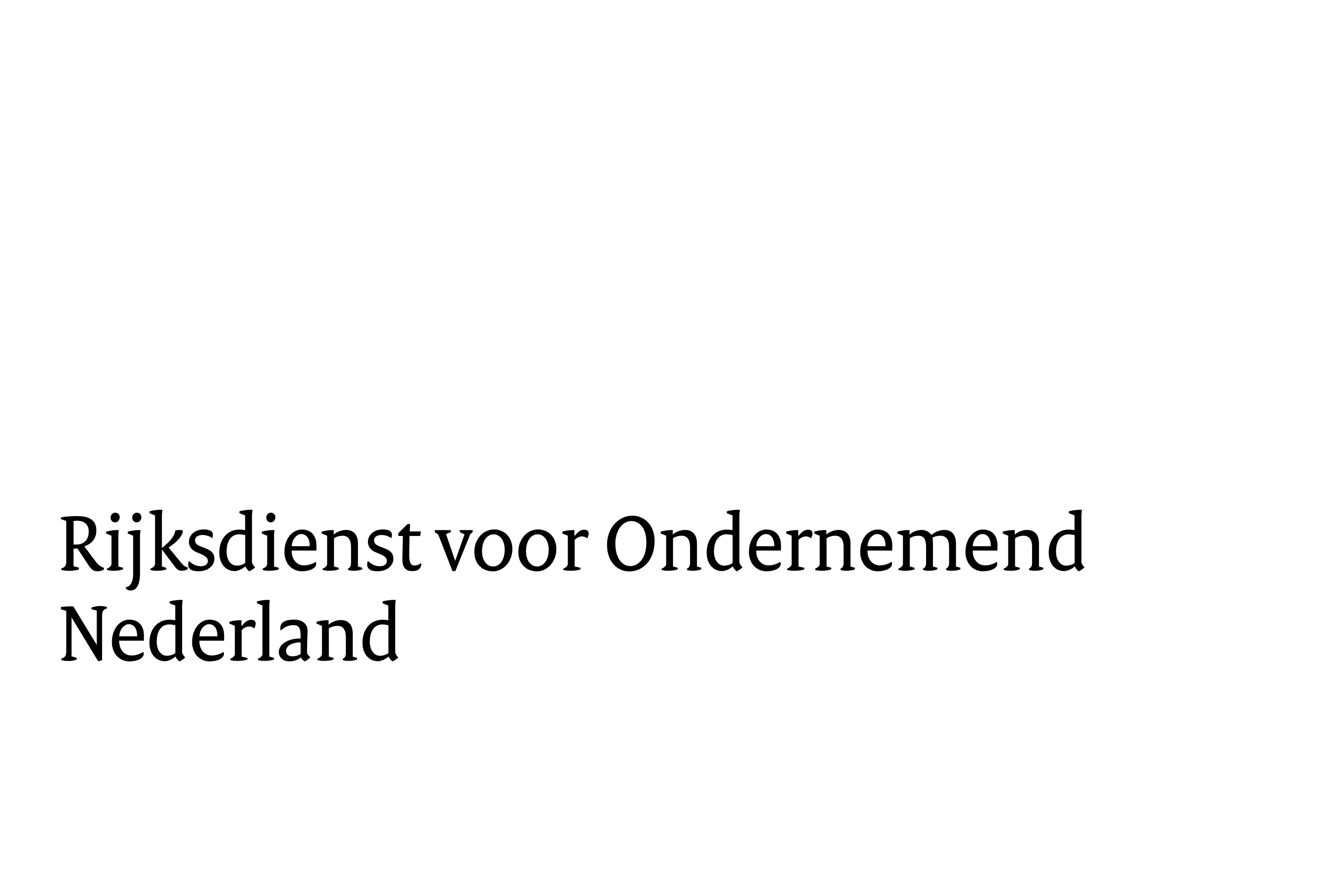 Scan voor het toepassen van isolatie bij industriële bedrijven V3U dient als uitvoerder van de milieubelastende activiteit een scan naar uw technische isolatie uit te voeren. Met deze scan dient u vast te stellen of u alle maatregelen heeft genomen die technisch en economisch haalbaar zijn op het gebied van technische isolatie. In ieder geval voor zover die zich binnen vijf jaar terugverdienen. Daarnaast brengt u in beeld of is geborgd dat het ontwerp, het toepassen en het onderhouden van technische isolatie aandacht krijgt en of er via een plan-do-check-act cyclus wordt gewerkt aan het continu verbeteren en behouden van een goede kwaliteit van de technische isolatie. De in aanmerking komende installaties en leidingwerk diende afdoende te worden geïsoleerd, voor zover de terugverdientijd ten hoogste vijf jaar bedraagt en rekening houdend met specifieke beperkingen.Onder technische isolatie wordt verstaan de isolatie van 1) warmte installaties en het bijbehorende leidingwerk, 2) koude installaties en het bijbehorende leidingwerk en 3) opslagtanks en het bijbehorende leidingwerk. De isolatie die is gerelateerd aan gebouwen maakt in principe geen deel uit van deze scan. In de scan moeten wel gebouwgebonden isolatiemaatregelen worden betrokken wanneer deze samenhangen met de activiteit- en procesgebonden maatregelen.Deze scan bestaat uit: een inventarisatie van installaties en leidingen die voor isolatie in aanmerking komen; en een specificatie van besparingsmaatregelen.De Isolatiescan wordt als bijlage toegevoegd aan het eLoket formulier voor de Onderzoeksplicht.Aan de scan naar de technische isolatie kan ook invulling worden gegeven door het overleggen van een Beleidsverklaring (zie hoofdstuk 3) of de resultaten van een TIPCheck-onderzoek, als dit onderzoek ten hoogste twee jaar voorafgaand aan het indienen van de rapportage is uitgevoerd.Uitgangspunten Tabel: door het bedrijf vastgelegde toetsbare uitganspunten**) Het gaat in deze tabel om het aangeven van ‘meetbare’ criteria voor de isolatiestandaard in uw bedrijf. De kolommen in deze tabel mag u beschouwen als voorbeeld.  Inventarisatie en specificatie van installaties en leidingen die voor isolatie in aanmerking komen Tabel: Installaties en leidingwerk die voor isolatie in aanmerking komen en mogelijke maatregelen*) De gevonden maatregelen werkt u uit in hoofdstuk 5 van de rapportage OnderzoeksplichtBeleidsverklaring Type isolatieUitgangspuntenPer m2 oppervlakPer meter leidingwerkPer appendageWarmte-isolatieMaximaal toegestane warmteverliesKoude-isolatieminimale besparing op het energiegebruik van koel- of vriesinstallatiesTe isoleren deelLocatieType  Staat isolatieAfmetingen e.a.  kenmerken Mogelijke maatregelen*